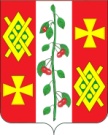 АдминистрациЯ КРАСНОСЕЛЬСКОГО СЕЛЬСКОГОПОСЕЛЕНИЯ ДИНСКОГО РАЙОНАПОСТАНОВЛЕНИЕот 20.08.2018 года                                                                                          № 84село КрасносельскоеОб утверждении Положения о порядке проведения экспериментов в ходе реализации муниципальной программы развития муниципальной службы в Красносельском сельском поселении Динского районаВ целях повышения эффективности муниципальной службы, в соответствии с пунктом 2 статьи 35 Федерального закона от  02.03.2007       № 25-ФЗ «О муниципальной службе в Российской Федерации», с учётом Указа Президента Российской Федерации от 06.06.2007 г. № 722 «Об утверждении Положения о порядке проведения экспериментов в ходе реализации федеральных программ развития федеральной государственной гражданской службы», руководствуясь Уставом Красносельского сельского поселения Динского района, п о с т а н о в л я ю:1. Утвердить прилагаемое Положение о порядке, условиях и сроках проведения экспериментов в ходе реализации программы развития муниципальной службы в Красносельском сельском поселении Динского района (прилагается).2. Главному специалисту администрации Красносельского сельского поселения Динского района (Панова) обнародовать настоящее постановление в соответствии с действующим законодательством и разместить его на официальном сайте администрации Красносельского сельского поселения в сети «Интернет».3. Контроль за исполнением настоящего постановления оставляю за собой.4. Настоящее постановление вступает в силу со дня его обнародования.Глава Красносельского сельского поселения	М.В. КнышПоложениеО порядке, условиях и сроках проведения экспериментов в ходе реализации программ развития муниципальной службы1. Настоящее Положение разработано в соответствии с пунктом 2 статьи 35 Федерального закона от 2 марта 2007 года № 25-ФЗ «О муниципальной службе в Российской Федерации»,  и определяет порядок проведения в администрации  Красносельского сельского поселения Динского района (далее - Администрация) экспериментов по применению новых подходов к организации муниципальной службы в целях повышения эффективности деятельности Администрации в ходе реализации муниципальной целевой программы «Развитие муниципальной службы и резерва управленческих кадров в Красносельском сельском поседении Динского района» (далее - эксперимент).Эксперимент по применению новых подходов к организации муниципальной службы и обеспечению деятельности муниципальных служащих в ходе реализации муниципальной программы (далее -эксперимент) проводится в Администрации при условии, что это предусмотрено соответствующей муниципальной программой.2. Эксперимент может проводиться в целях:апробации и внедрения современных технологий управления, включающих в себя новые методы планирования и финансирования деятельности Администрации и стимулирования профессиональной служебной деятельности муниципальных служащих Администрации (далее - муниципальные служащие);апробации и внедрения системы показателей и критериев оценки деятельности Администрации, а также профессиональной служебной деятельности муниципальных служащих;совершенствования оплаты труда и регламентации деятельности муниципальных служащих;совершенствования финансово-экономического и материально-технического обеспечения муниципальной службы;оптимизации структуры и штатной численности Администрации;совершенствования системы подготовки и профессионального развития муниципальных служащих;достижения иных целей, связанных с совершенствованием деятельности органов местного самоуправления и повышением эффективности профессиональной служебной деятельности муниципальных служащих.3. Цели, задачи и содержание эксперимента, а также порядок, условия и сроки проведения эксперимента, порядок и сроки представления итоговых отчетов о проведении эксперимента устанавливаются муниципальным нормативным правовым актом, в котором указывается:1) наименование органа местного самоуправления, в котором предполагается  провести эксперимент;2) описание целей, задач и содержания эксперимента;3) сроки проведения эксперимента;4) источники финансирования;5) наименование организаций, по согласованию с которыми их представители будут участвовать в проведении независимой экспертизы результатов эксперимента;4. Финансирование расходов, связанных с проведением эксперимента, осуществляется за счет и в пределах средств бюджета Красносельского сельского поселения Динского района, предусмотренных на реализацию муниципальной программы.5. Эксперимент проводится в Администрации в соответствии с планом-графиком, утверждаемым главой Администрации в 10-дневный срок со дня издания муниципального правового акта администрации Красносельского сельского поселения Динского района о проведении эксперимента.6. В плане-графике, предусмотренном пунктом 5 настоящего Положения, указываются:1) сроки, метод и форма проведения эксперимента;2) этапы проведения эксперимента и ожидаемые результаты каждого из этапов;3) средства контроля и обеспечения достоверности результатов эксперимента;4) формы отчетности по итогам эксперимента в целом и каждого из его этапов в отдельности;5) данные по кадровому, экономическому, материально-техническому и иному обеспечению эксперимента на каждом этапе;6) должностное лицо, ответственное за проведение эксперимента, а также должностные лица, ответственные за проведение каждого из этапов эксперимента;7) ожидаемые результаты проведения эксперимента.7. Изменение условий трудового договора муниципальных служащих - участников эксперимента на время проведения эксперимента осуществляется в порядке, установленном законодательством Российской Федерации.Проведение эксперимента не должно приводить к уменьшению размера денежного содержания муниципальных служащих - участников эксперимента по сравнению с денежным содержанием данных муниципальных служащих на момент начала проведения эксперимента, а также к понижению их в должности муниципальной службы по сравнению с должностями муниципальной службы, замещаемыми муниципальными служащими на момент начала проведения эксперимента.8. Ответственным за проведение эксперимента в администрации Красносельского сельского поселения Динского района может быть назначено должностное лицо, замещающее должность муниципальной службы не ниже начальника отдела администрации Красносельского сельского поселения Динского района.9. Должностное лицо, ответственное за проведение эксперимента, на основании соответствующего муниципального правового акта администрации Красносельского сельского поселения Динского района:1) утверждает промежуточные планы проведения эксперимента и контролирует их исполнение;2) осуществляет обеспечение необходимых организационных, методических и материальных условий проведения эксперимента.10. Информация о ходе и результатах эксперимента публикуется на официальном сайте администрации Красносельского сельского поселения Динского района  и (или) в средствах массовой информации в соответствии с законодательством Российской Федерации.11. Итоговый отчет о проведении эксперимента в Администрации в течение одного месяца со дня завершения эксперимента утверждается главой администрации Красносельского сельского поселения Динского района.12. Итоговый отчет, указанный в пункте 11  настоящего Положения, включает в себя:1) описание мероприятий, осуществленных в ходе проведения эксперимента;2) сведения о достигнутых в ходе проведения эксперимента целях и решенных задачах;3) сведения о возможностях, порядке и формах использования положительных результатов эксперимента в органах местного самоуправления;4) предложения о совершенствовании нормативно-правового регулирования муниципальной службы по результатам эксперимента;5) предложения о повышении эффективности муниципальной службы по результатам эксперимента;6) сведения о средствах муниципального бюджета, израсходованных на проведение эксперимента;7) заключение независимой экспертизы о результатах эксперимента.13. Администрацией организуется проведение независимой экспертизы результатов эксперимента в течении пятнадцати дней со дня завершения, для чего:1) создается комиссия с указанием сроков ее работы, в состав которой включаются представители организаций, указанные в муниципальном правовом акте администрации Красносельского сельского поселения Динского района о проведении эксперимента в соответствии с подпунктом 5 пункта 3 настоящего Положения;2) представляется итоговый отчет в соответствии с подпунктами 1-6 пункта 12 настоящего Положения, а также все сведения и материалы, связанные с проведением эксперимента;3) заключаются договоры об оплате услуг лиц, участвующих в проведении независимой экспертизы результатов эксперимента.Заседание комиссии считается правомочным, если на нем присутствуют не менее двух третей членов комиссии.Заключение независимой экспертизы о результатах эксперимента включает в себя оценку информации по направлениям, указанным в подпунктах 1-6 пункта 12 настоящего Положения, а также  может включать в себя выводы, оценки, замечания и предложения, основанные на результатах эксперимента.14. В течении трех месяцев со дня завершения эксперимента главой администрации Красносельского сельского поселения принимается решение о целесообразности использования результатов эксперимента.Глава Красносельскогосельского поселения	М.В. КнышПРИЛОЖЕНИЕк постановлению администрации Красносельского сельского поселения Динского района                                                                       от «20» августа 2018   № 84 